CALENDRIER SCOLAIRE 2018-2019PÉRIODES et TRIMESTRESPONTS et JOURS FÉRIÉSVOYAGES 2018/2019
- ETATS-UNIS : du mercredi 13 mars au mercredi 20 mars 2019
- Lycée : du dimanche 07 avril 2019 au vendredi 12 avril 2019
- Collège : du dimanche 14 avril ou du lundi 15 avril au vendredi 19 avril 2019
RÉUNIONS PARENTS/ PROFESSEURS
- 1er trimestre : Demi-pensionnaires - vendredi 09 novembre 2018 à partir de 13h30
  1er trimestre : Pensionnaires - vendredi 16 novembre 2018 à partir de 13h30
- 2ème trimestre : Demi-pensionnaires et Pensionnaires – vendredi 22 mars 2019 à partir de 13h30BREVET BLANCN°1 : lundi 10 et mardi 11 décembre 2018 N°2 : mardi 02 et jeudi 04 avril 2019STAGES DES 3ème et 4ème 53ème Prépa pro et 4ème 5 : du 15/10/18 au 19/10/18 du 17/12/18 au 21/12/183ème, 3ème Prépa pro et 4ème 5 : 18/02/19 au 22/02/19ORAL DNB 3ème : Mardi 28/05/19
COMPOSITIONS TRIMESTRIELLES 2ndeN°1 : décembre 2018 (pôle littéraire) ; janvier 2019 (pôle scientifique)N°2 : mars 2019 (pôle littéraire) ; avril 2019 (pôle scientifique)BAC BLANCN°1 : ECRIT
Pour les Terminales : du 13/12/18 au 20/12/18
Pour les Premières : 13/12/18 (français) et 14/12/18 (sciences)
ORAL :Français - 16/01/19N°2 : ECRIT
Pour les Terminales : du 11/04/19 au 19/04/19
Pour les Premières : 18/04/19 (français) et 19/04/19 (sciences)
ORAL : Français –15/05/19 BAC PRO BLANC : du 11/04/19 au 19/04/19PÉRIODES ET SEMESTRES BAC PROSemestre 1 : du 03/09/2018 au 18/01/2019 Période 1 :du 03/09/2018 au 12/10/2018Période 2 : 15/10/2018 au 18/01/2019Semestre 2 : du 21/01/2019 à la fin des cours  Période 3 : du 21/01/2019 au 22/03/2019
Période 4 : du 25/03/2019à la fin des coursStages Bac proTerm Bac pro : du 12/11/2018 au 22/12/20181ère Bac pro :- du 03/12/2018 au 22/12/2018 et du 07/01/2019 au 19/01/2019                         -  du 27/05/2019 au 29/06/20192de Bac pro : - du 03/12/2018 au 22/12/2018                       - du 10/06/2019 au 29/06/2019ÉPREUVES OFFICIELLES BAC 2019: 
- TPE : semaine du 18/03/19 au 22/03/19
- Épreuves Langues vivantes :23/05/19 : Compréhension orale (S4-S5)
semaine du 27/05/19 : Expression orale
Des modifications pourront être apportées, à ce calendrier, en cours d’année.CALENDRIERInstitution ND de GARAISONRentrée des enseignantsMardi 28 août 2018Rentrée des élèves(Ecole-Collège-Lycées)Voir annexesTOUSSAINTVendredi 19 octobre 2018 (12h)Lundi 5 novembre 2018 (9h35)NOËLVendredi 21 décembre 2018 (12h)Lundi 7 janvier 2019 (9h35)HIVERVendredi 22 février 2019 (12h)Lundi 11 mars 2019 (9h35)PRINTEMPSVendredi 19 avril 2019 (12h)Lundi 6 mai 2019 (9h35)Vacances d’EtéEn fonction des examensPériodesTrimestresP1 : du 03/09/2018       au 05/10/2018T1 : du 03/09/2018       au 23/11/2018P2 : du 08/10/2018       au 23/11/ 2018T1 : du 03/09/2018       au 23/11/2018P3 : du 26/11/2018       au 11/01/2018T2 : du 26/11/2018       au 08/02/2019P4 : du 14/01/2019       au 08/02/2019T2 : du 26/11/2018       au 08/02/2019P5 : du 11/02/2019       au 29/03/2019T3 : du 11/02/2019A fin mai-début juin selon examens P6 : du 01/04/2019   à fin d’annéeT3 : du 11/02/2019A fin mai-début juin selon examens 8 MAI 2019Du mardi7 mai 2019 (à 16h)Au lundi 13 mai 2019 (9h35)PONT DE L’ASCENSION 2019 Du mercredi 29 mai 2019 (après les cours)Au lundi03 juin 2019 (9h35)PENTECÔTE 2019Du vendredi 07 juin 2019(12h)Au mardi11 juin 2019 (9h35)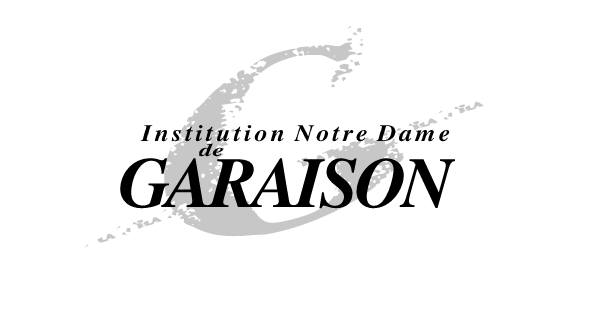 